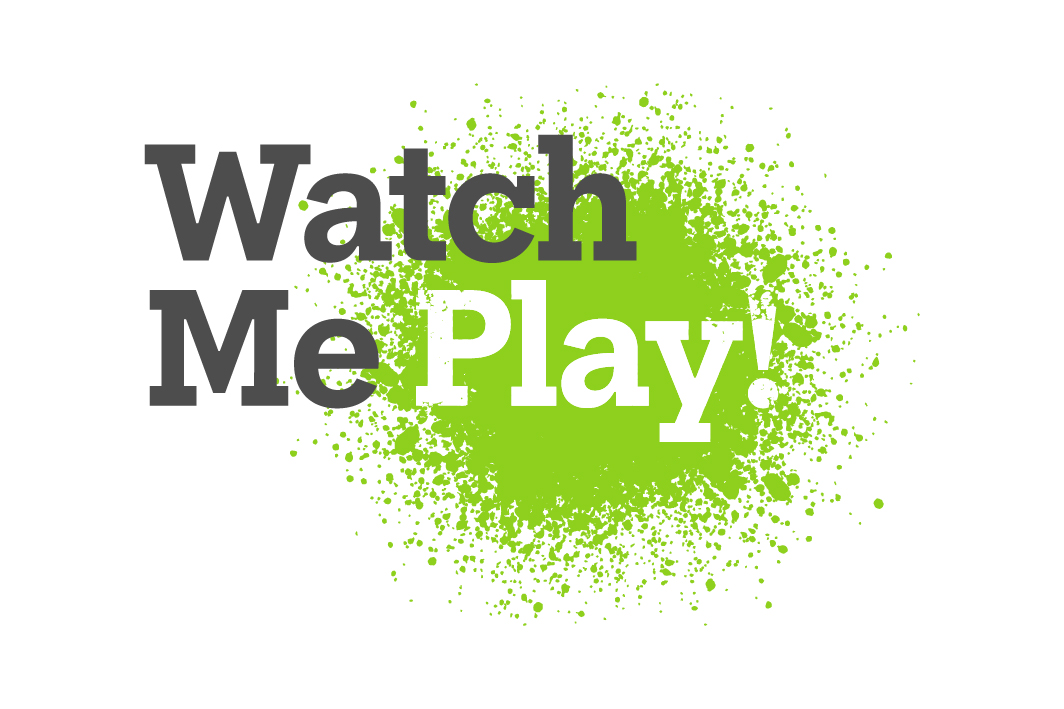 A Watch Me Play! diary for parents and carersDate: …………………………….This week I’ve noticed my baby or child taking an interest in:This is one thing that he or she often does:This is one thing that he or she has started to do:He or she seems to really like:When we do Watch Me Play!  I enjoy:Taking a step back and letting him or her take the lead  Seeing what my baby or child chooses to do  Giving him or her my full attention for 10-20 minutes Something else: ………………………………………………Doing Watch Me Play! - What I find difficult is:Taking a step back and letting him or her take the lead Seeing what my baby or child chooses to do Giving him or her my full attention for 10-20 minutes Something else: ………………………………………………